Publicado en   el 16/05/2014 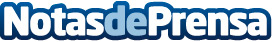 Torneo de Pokemon Expomanga 2014Datos de contacto:Nota de prensa publicada en: https://www.notasdeprensa.es/torneo-de-pokemon-expomanga-2014 Categorias: Cómics http://www.notasdeprensa.es